Course Revision Proposal Form[]	Undergraduate Curriculum Council  [X]	Graduate CouncilSigned paper copies of proposals submitted for consideration are no longer required. Please type approver name and enter date of approval.  Email completed proposals to curriculum@astate.edu for inclusion in curriculum committee agenda. 1. Contact Person (Name, Email Address, Phone Number)2. Proposed Starting Term and Bulletin Year for Change to Take Effect3. Current Course Prefix and Number 3.1 – []	Request for Course Prefix and Number change 	If yes, include new course Prefix and Number below. (Confirm that number chosen has not been used before. For variable credit courses, indicate variable range. Proposed number for experimental course is 9. )3.2 –  	If yes, has it been confirmed that this course number is available for use? 		If no: Contact Registrar’s Office for assistance. 4. Current Course Title 	4.1 – [] 	Request for Course Title Change	If yes, include new Course Title Below.  If title is more than 30 characters (including spaces), provide short title to be used on transcripts.  Title cannot have any symbols (e.g. slash, colon, semi-colon, apostrophe, dash, and parenthesis).  Please indicate if this course will have variable titles (e.g. independent study, thesis, special topics).5. – [ ] 	Request for Course Description Change. 	If yes, please include brief course description (40 words or fewer) as it should appear in the bulletin.6. – [YES] 	Request for prerequisites and major restrictions change.  (If yes, indicate all prerequisites. If this course is restricted to a specific major, which major. If a student does not have the prerequisites or does not have the appropriate major, the student will not be allowed to register). 	Are there any prerequisites?   If yes, which ones?  Why or why not?  	Is this course restricted to a specific major?  If yes, which major?	 7. – [ ] 	Request for Course Frequency Change (e.g. Fall, Spring, Summer).    Not applicable to Graduate courses.		a.   If yes, please indicate current and new frequency: 8. – [ ] 	Request for Class Mode Change If yes, indicate if this course will be lecture only, lab only, lecture and lab, activity, dissertation, experiential learning, independent study, internship, performance, practicum, recitation, seminar, special problems, special topics, studio, student exchange, occupational learning credit, or course for fee purpose only (e.g. an exam)?  Please indicate the current and choose one.9. – [ ] 	Request for grade type changeIf yes, what is the current and the new grade type (i.e. standard letter, credit/no credit, pass/fail, no grade, developmental, or other [please elaborate])10.  	Is this course dual listed (undergraduate/graduate)?     	a.   If yes, indicate course prefix, number and title of dual listed course.11.  	Is this course cross listed?  (If it is, all course entries must be identical including course descriptions. Submit appropriate documentation for requested changes. It is important to check the course description of an existing course when adding a new cross listed course.)11.1 – If yes, please list the prefix and course number of cross listed course.11.2 –  	Are these courses offered for equivalent credit? 			Please explain.   12.  	Is this course change in support of a new program?  a.    If yes, what program? 13.  	Does this course replace a course being deleted? a.    If yes, what course?14. YES	Will this course be equivalent to a deleted course or the previous version of the course?   a.    If yes, which course?15.  	Does this course affect another program?  If yes, provide confirmation of acceptance/approval of changes from the Dean, Department Head, and/or Program Director whose area this affects.16. 	Does this course require course fees?  No	If yes: Please attach the New Program Tuition and Fees form, which is available from the UCC website.Revision Details17. Please outline the proposed revisions to the course. Include information as to any changes to course outline, special features, required resources, or in academic rationale and goals for the course. 18. Please provide justification to the proposed changes to the course.  19.  	Do these revisions result in a change to the assessment plan?	 While these revisions should not demonstratively change the assessment plan, we have explicitly listed the assessment below.	*If yes: Please complete the Assessment section of the proposal on the next page. 	*If no: Skip to Bulletin Changes section of the proposal. *See question 19 before completing the Assessment portion of this proposal. AssessmentRelationship with Current Program-Level Assessment Process22.  What is/are the intended program-level learning outcome/s for students enrolled in this course?  Where will this course fit into an already existing program assessment process? 23. Considering the indicated program-level learning outcome/s (from question #23), please fill out the following table to show how and where this course fits into the program’s continuous improvement assessment process. For further assistance, please see the ‘Expanded Instructions’ document available on the UCC - Forms website for guidance, or contact the Office of Assessment at 870-972-2989.  (Repeat if this new course will support additional program-level outcomes) Course-Level Outcomes24. What are the course-level outcomes for students enrolled in this course and the associated assessment measures?  Bulletin ChangesBIO 5421. Laboratory for Ornithology Three hours per week. To be taken concurrently with BIO 5423. Special course fees may apply. BIO 5423. Ornithology A study of the evolution, taxonomy, behavior, ecology, population biology, physiology, and conservation of birds. Lecture three hours per week. Prerequisites: BIO 1301, 1303. BIO 5433. Field Experience in Marine Environments Hands-on experience with living and non-living components of marine environments. Emphasis on marine organisms and habitats but will incorporate human interactions associated with marine environments. Course is comprised of an intensive 10 day (10 hrs per day) field trip to an appropriate marine environment. BIO 5441 Comparative Animal Physiology Laboratory  Three hours per week. Special course fees may apply. To be taken concurrently with BIO 4443. BIO 5443 Comparative Animal Physiology   Examination of physiological systems and processes across vertebrate and invertebrate groups. Broad topics include energetic relationships, integrating systems, reproduction, internal transport, and maintenance of internal balance.  Prerequisites, BIO 1301, BIO 1303, BIO 2013, CHEM 1021, and CHEM 1023  BIO 5444. Wildlife Population Modeling Introduction to population models, techniques to estimate demographic parameters (e.g., survival, breeding success). Statistical background recommended. Fall of even years. No pre-requisite although a statistical background such as Biological Data Analysis is recommended. BIO 5511. Laboratory for Plant Physiology Three hours per week. To be taken concurrently with BIO 5513. Special course fees may apply. BIO 5513. Plant Physiology General principles of conduction, cellular reactions, respiration, growth, photosynthesis, movement, hormones, and metabolism in plants. Lecture three hours per week. Prerequisites: BIO 1501, 1503; CHEM 3103, CHEM 3101. BIO 5521. Laboratory for Wetlands Plant Ecology Two hours per week. To be taken concurrently with BIO 5522. Special course fees may apply. BIO 5522. Wetlands Plant Ecology A study of plant responses to environmental factors during germination, growth, reproduction, and dormancy. Lecture two hours per week. Prerequisites: BIO 3123 or permission of professor or chair. BIO 5541. Laboratory for Mycology Two hours per week. To be taken concurrently with BIO 5542. Special course fees may apply. BIO 5542. Mycology Morphology, cytology, genetics, and physiology of fungi. Lecture two hours per week. Prerequisites: BIO 3012, 3022; CHEM 3103, CHEM 3101. BIO 5551. Laboratory for Medical Mycology Two hours per week. To be taken concurrently with BIO 5552. Special course fees may apply. BIO 5552. Medical Mycology A study of cutaneous, systemic, and opportunistic fungus fungal diseases (mucoses) (mycoses) of man and other animals. Lecture two hours per week. Prerequisites: BOT BIO 1501, 1503. BIO 5601. Laboratory for Limnology Two hours per week. To be taken concurrently with BIO 5603. Special course fees may apply. BIO 5603. Limnology Physicochemical conditions of fresh water, and their effects on aquatic life; plankton analysis and bottom fauna studies. Lecture three hours per week. Prerequisites: BIO 1301 , 1303; CHEM 1023, CHEM 1021. BIO 5613. Conservation Biology A study of global and local biological resources, including the diversity of life, the value of biodiversity, the importance of diversity to humans and human cultures, and interdisciplinary strategies to conserve biological resources. Lecture three hours per week. Prerequisites: BIO 3023 or permission of professor. BIO 5623. Environmental Microbiology A study of the physiology and diversity of microorganisms and their role in cycling of nutrients and mineralization of pollutants in the world. Prerequisites: CHEM 1023 and BIO 2103, or 4014, or 4133. BIO 5611. Radiation Safety Theory and techniques for dealing with radiation and radioactive materials. Required for students wishing to use radioactive materials on campus. Prerequisite: Permission of professor.BIO 6313. Medical and Veterinary Entomology A study of the taxonomy, biology and control of arthropods associated with human and animal diseases. Lecture three hours per week. Corequisite: BIO 6311. BIO 6321. Laboratory for Insect Taxonomy Two hours per week. To be taken concurrently with BIO 6322. Special course fees may apply. BIO 6322. Insect Taxonomy A survey of the orders and families of insects designed to familiarize the student with the use of taxonomic literature and keys. Lecture two hours per week. Prerequisites: BIO 3301 and 3303 or permission of professor. BIO 6331. Laboratory for Comparative Ethology Two hours per week. To be taken concurrently with BIO 6312. Special course fees may apply. BIO 6332. Comparative Ethology Description of the known behavioral adaptations of animals to their environments with emphasis on adaptive significance, including an introduction to objective analysis of behavior patterns. Lecture two hours per week. Prerequisites: BIO 1301,1303. BIO 6342 . Natural History of the Vertebrates The study of the classification and natural history of vertebrates. Lecture two hours per week. Prerequisites: BIO 1301,1303. BIO 6343. Cell & Molecular Neurobiology This course provides an understanding of how the nervous system functions on a molecular and cellular level through lectures and discussions of original scientific papers related to lecture topics. Three hours per week. Prerequisite: Course(s) in basic neurobiology or permission of instructor. BIO 6351. Laboratory for Comparative Physiology Three hours per week. To be taken concurrently with BIO 6353. Special course fees may apply. BIO 6352. Laboratory for Natural History of the Vertebrates Four hours per week. To be taken concurrently with BIO 6342. Special course fees may apply. BIO 6353. Comparative Physiology Comparison of nutrition, water balance, excretion, transport mechanisms, temperature regulation, metabolism, reproduction and nervous coordination set in a phylogenic format. Emphasis would be on the evolution of animal processes in relation to the environment. Lecture three hours per week. Prerequisites: BIO 1301,1303. BIO 6371. Practicum I Practicum in biology requires the completion of a minor project in the biological sciences as approved by the student’s advisory committee. To be completed by MA students as part of their core curriculum. BIO 6372. Practicum II Practicum in biology requires the completion of a major project in the biological sciences as approved by the student’s advisory committee. To be completed by MA students as part of their core curriculum. BIO 638V. Thesis BIO 6503. Mechanisms of Speciation A study of genetic, environmental and historical factors which modify all species with emphasis on the effects of mutation, selection, and ploidy upon plant genetic systems. Lecture three hours per week. Prerequisite: BIO 3013. For Academic Affairs and Research Use OnlyFor Academic Affairs and Research Use OnlyCIP Code:  Degree Code: 
Department Curriculum Committee ChairCOPE Chair (if applicable) 
Department ChairHead of Unit (If applicable)                          
College Curriculum Committee ChairUndergraduate Curriculum Council Chair 
College DeanGraduate Curriculum Committee ChairGeneral Education Committee Chair (If applicable)                         Vice Chancellor for Academic AffairsProgram-Level Outcome 1 (from question #23)Assessment MeasureAssessment TimetableWho is responsible for assessing and reporting on the results?Program-Level Outcome 1 (from question #23)Assessment MeasureAssessment TimetableWho is responsible for assessing and reporting on the results?Outcome 1Which learning activities are responsible for this outcome?Assessment Measure Outcome 2Which learning activities are responsible for this outcome?Assessment Measure Outcome 3Which learning activities are responsible for this outcome?Assessment Measure Outcome 4Which learning activities are responsible for this outcome?Assessment Measure Instructions Please visit http://www.astate.edu/a/registrar/students/bulletins/index.dot and select the most recent version of the bulletin. Copy and paste all bulletin pages this proposal affects below. Follow the following guidelines for indicating necessary changes. *Please note: Courses are often listed in multiple sections of the bulletin. To ensure that all affected sections have been located, please search the bulletin (ctrl+F) for the appropriate courses before submission of this form. - Deleted courses/credit hours should be marked with a red strike-through (red strikethrough)- New credit hours and text changes should be listed in blue using enlarged font (blue using enlarged font). - Any new courses should be listed in blue bold italics using enlarged font (blue bold italics using enlarged font)You can easily apply any of these changes by selecting the example text in the instructions above, double-clicking the ‘format painter’ icon   , and selecting the text you would like to apply the change to. 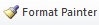 Please visit https://youtu.be/yjdL2n4lZm4 for more detailed instructions.